                  Home Schooling 17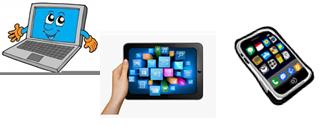 TODAY WE ARE PRACTICING THE QUESTIONS…WHAT’S YOUR FAVOURITE COLOUR?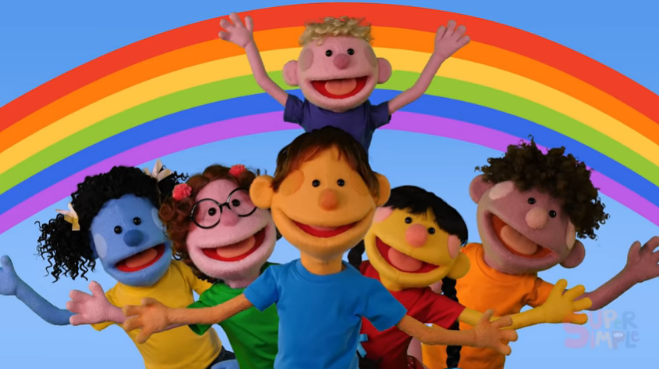 AND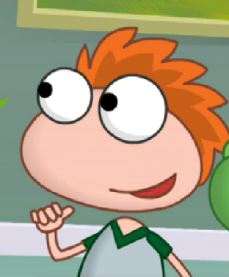 HOW OLD ARE YOU?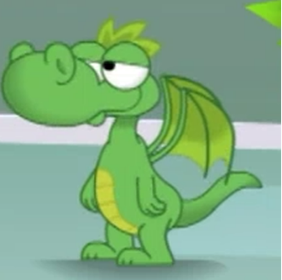 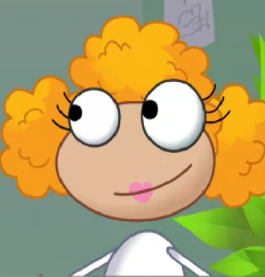 LET’S REMEMBER: LISTEN AND REPEAT.   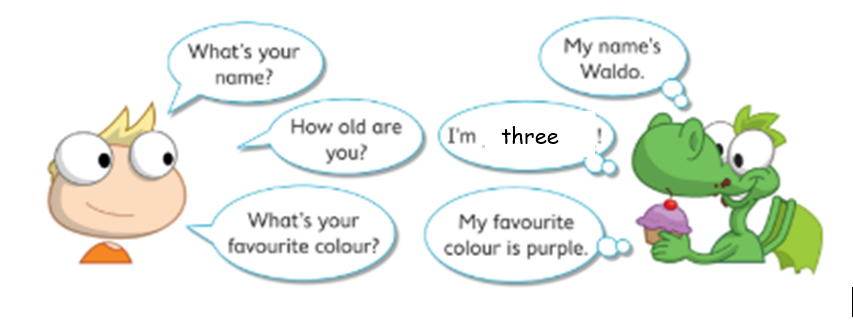 WE’RE ALSO REVIEWING THE COLOURS!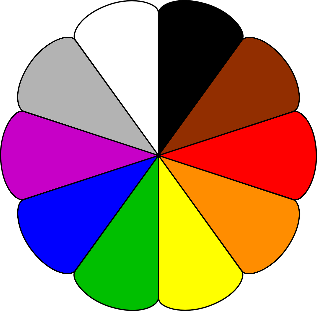 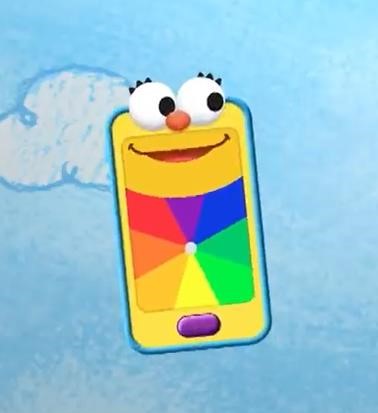 NOW CLICK AND WORK ONLINE: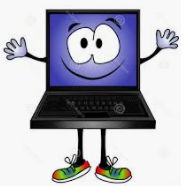 https://forms.gle/S7Vd7hNpxkP6gR4S6 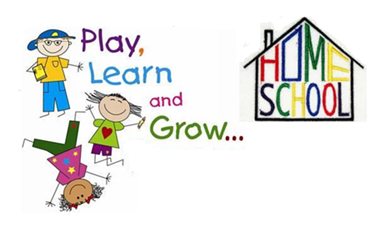    Press ctrl and click   to listen to the audio file: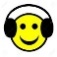 https://bit.ly/2WkQTNB PLEASE PRESS “SUBMIT/SEND” AT THE END OF YOUR ONLINE WORKPOR FAVOR PRESIONAR “ENVIAR” AL FINAL DEL TRABAJO EN LINEA